Základní škola a Mateřská škola Hostín u Vojkovic, příspěvková organizace,              Hostín u Vojkovic č.76, 277 44 p. Vojkovice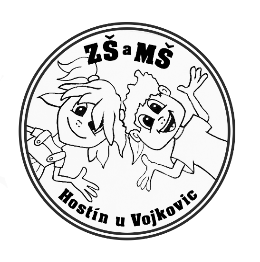 IČO: 71003959,   www.zsamshostin.com   		tel.: 315792048, mobil: 733720590e-mail: koudelina@seznam.cz , zshostin@seznam.czVážení rodiče, zápis do 1. třídy pro školní rok 2021 – 2022 se koná ve středu dne 14. 4. 2021                           od 14:00 – 17:00 hodin.U zápisu rodiče předloží platný občanský průkaz a rodný list dítěte.Zápis je povinný i pro děti, jejichž rodiče budou žádat o odklad školní docházky.Rovněž je zápis povinný pro děti, které mají odloženou školní docházku z loňského školního roku.Podle § 36 odst. 3 zákona 561/2004 Sb., školský zákon, začíná povinná školní docházka počátkem školního roku, který následuje po dni, kdy dítě dosáhne šestého roku věku, pokud mu není povolen odklad. K zápisu se tedy dostaví rodič/e s dítětem narozeným v období: od 1. 9. 2014 do 31. 8. 2019Zápis do první třídy jsme připraveni přizpůsobit aktuálním vládním nařízením. Všichni rodiče byli informování o způsobu a průběhu zápisu a možnostech doručení přihlášek a dalších potřebných dokumentů. O odkladu školní docházky rozhoduje podle § 37 odst. l školského zákona ředitel školy. Podle § 37 odst. 1 školského zákona odloží začátek povinné školní docházky na základě písemné žádosti zákonného zástupce dítěte doložené doporučujícím posouzením příslušného školského poradenského zařízení a odborného lékaře nebo klinického psychologa. Ředitel rozhodne o odložení začátku povinné školní docházky v případě, že obdrží dvě doporučení k odkladu i všechny náležitosti spojené s odkladem musí být vyřešeny do 30. dubna 2021.Po podání žádosti o přijetí Vašeho dítěte k základnímu vzdělávání u zápisu rozhoduje o přijetí ředitel ve správním řízení. Na základě školského zákona č. 561/2004 Sb. ve znění pozdějších předpisů nebude rozhodnutí o přijetí automaticky zasíláno ani vydáváno, ale bude oznámeno těmito způsoby: zveřejněním seznamu přijatých i nepřijatých dětí na přístupném místě u vchodu do školní budovyzveřejněním seznamu přijatých i nepřijatých dětí na webových stránkách školySeznam bude obsahovat registrační číslo dítěte, které bude dítěti přiděleno během zápisu. Seznam bude zveřejněn oběma výše uvedenými způsoby nejméně po dobu 15 dnů. Předpokládaný termín vyvěšení je stanoven na den: 22. 4. 2021. Pro školní rok 2021 - 2022 bude otevřena jedna l. třída s celkovou maximální kapacitou 14 žáků. V souladu s § 67 odst. 2 zákona č. 500/2004 Sb. správního řádu vyhotoveno písemné rozhodnutí, které bude součástí spisu dítěte ve škole. Přijatým dětem nebude rozhodnutí v písemné podobě doručováno. V případě potřeby nebo zájmu si můžete písemné rozhodnutí o přijetí Vašeho dítěte osobně vyzvednout v ředitelně školy. Rozhodnutí o nepřijetí ke vzdělávání bude zasláno v písemné podobě na Vaši adresu nebo osobním převzetím ve škole. 									Bc. Stanislava Horová									        ředitelka školy 